УДК 514.18ОПРЕДЕЛЕНИЕ ТОЧКИ ПЕРЕСЕЧЕНИЯ ЛУЧА С АРОЧНОЙ ПОВЕРХНОСТЬЮ СВЕТОПРОЕМАМЕТОДАМИ БН-ИСЧИСЛЕНИЯБалюба И.Г., д.т.н.,Егорченков В.А., к.т.н., Конопацкий Е.В., к.т.н., Донбасская национальная академия строительства и архитектуры, Тел. (062)300-29-38Кощавка И.В., аспирант,*Донецкий национальный университет экономики и торговлиАннотация – в работе представлен геометрический и аналитический способ определения точки пересечения луча с арочной поверхностью светопроема методами БН-исчисления, что позволяет учесть толщину ограждающей конструкции при расчете параметров распределения лучистого потока в помещении от арочного светопроема, произвольно расположенного в пространстве.Ключевые слова – лучистый поток, БН-исчисление, арочная поверхность, точки сканирования, точка пересечения.Постановка проблемы. Довольно часто в архитектурном проектировании используются разнообразные по форме арочные светопроемы, различно расположенные в пространстве. Они разнообразят архитектурно-художественные решения, создают интересную световую обстановку в зданиях и в значительной степени влияют на энергетический баланс здания. Поэтому разработка методов расчета параметров распределения лучистой энергии от таких светопроемов в помещениях представляется важным, как с точки зрения энергосбережения, так и с точки зрения создания благоприятной световой среды.Лучистый поток от небосвода или непосредственно от солнца, проходя через проем к расчетной точке, частично экранируется ограждающей конструкцией. Это затенение зависит от расположения расчетной точки: чем дальше от проема расположена проекция расчетной точки на внутреннюю поверхность ограждения, тем больше она затеняется ограждением и, следовательно, тем меньше лучистого потока до нее доходит. И дальше наступает момент, когда ограждение полностью экранирует поток из проема (рис.1). ___________________* Научный руководитель – к.т.н., доцент Егорченков В.А.Следовательно, учет влияния затенения ограждающей конструкцией приближает свето-радиационную обстановку в зданиях к более реальным условиям.Анализ последних исследований. Наиболее близки в этом отношении работы Пугачева Е.В. [1], в которых из расчетной точки определяется видимый контур светопроема, а затем область этого контура интегрируется. Эта методика имеет два недостатка. Во-первых, рассматриваются только прямоугольные и треугольные светопроемы. Во-вторых, эти светопроемы располагаются в плоскости частного положения.Если использовать методы БН-исчисления [2], то можно значительно упростить задачу определения влияния толщины ограждающей конструкции светопроемов любой формы на энергетическую освещенность и, в том числе, арочной формы.В работе [3] представлен метод расчета прямой средней сферической освещенности от арочного светопроема, расположенного в плоскости общего положения, с использованием математического аппарата БН-исчисления без учета толщины ограждающей конструкции.Целью данной работы является геометрическое и аналитическое определение точки пересечения луча с параболической поверхностью арки при расчете параметров распределения лучистой энергии в помещении методами БН-исчисления.Основная часть. При проектировании положение светопроемов задается из различных соображений: архитектурно-художественных, функциональных или конструктивных. Толщина ограждения, как известно, определяется, в основном, из конструктивных и теплотехнических характеристик. Расчетные точки задаются на основании нормативных требований. Требуется определить ту величину лучистого потока, которая проходит через реальное выходное отверстие светопроема A1B1C1 и доходит до точки N (рис. 1).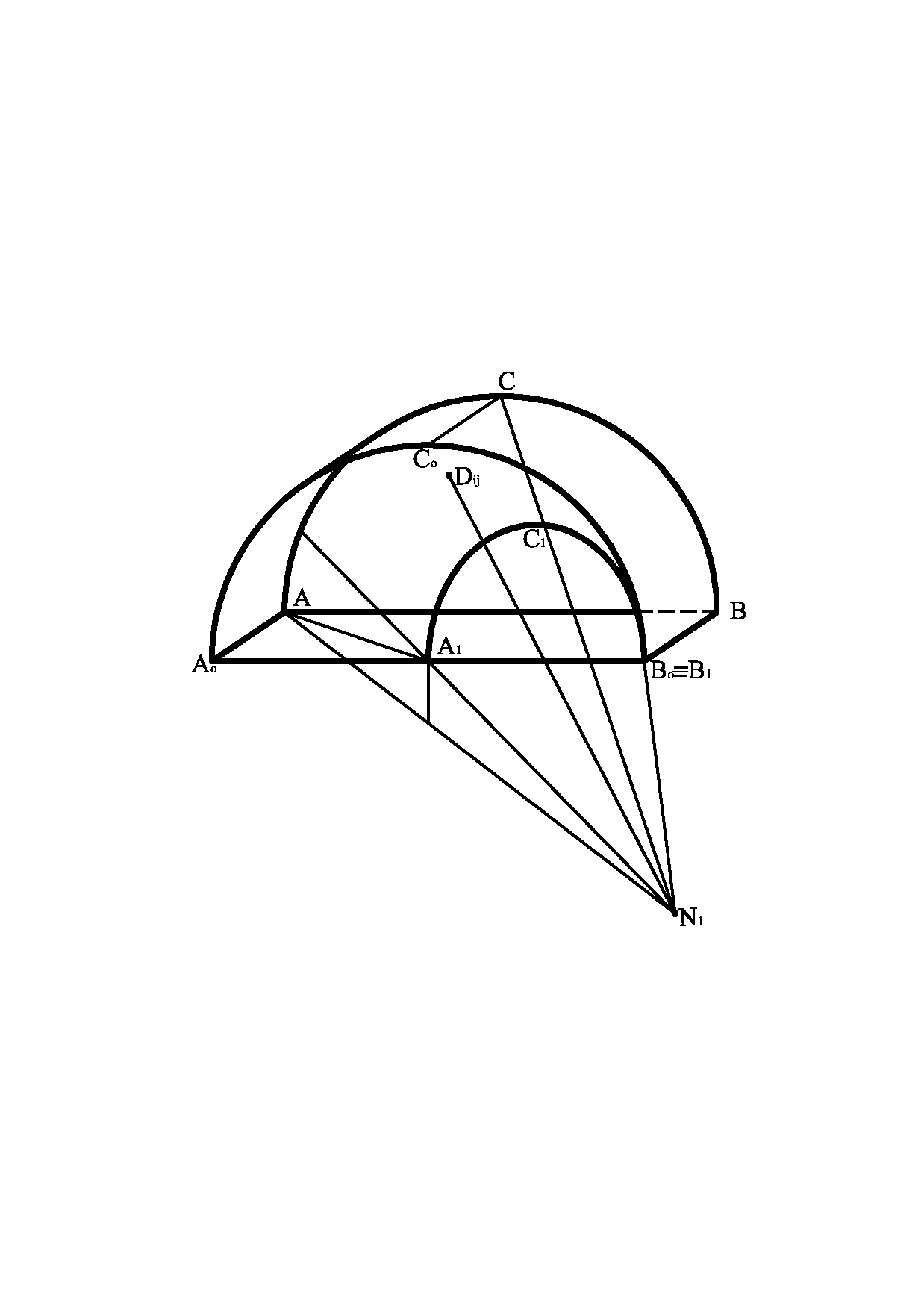 Поскольку лучистый поток, попадающий в точку N распределяется неравномерно от различных участков небосвода и солнца через светопроем, то необходимо применить метод сканирования. В [4] получено точечное уравнение (1) для определения точек сканирования Mij арочного проема с параболическим завершением (рис.2):Для учета влияния ширины откосов принимаются следующие рассуждения. В расчетную точку N не будет попадать прямой световой поток от небосвода в том случае, если отрезок DijN будет пересекать криволинейную поверхность откоса АА0СС0ВВ0. Где Dij определяется как середина одной из диагоналей, ограниченной четырьмя соседними точками сканирования: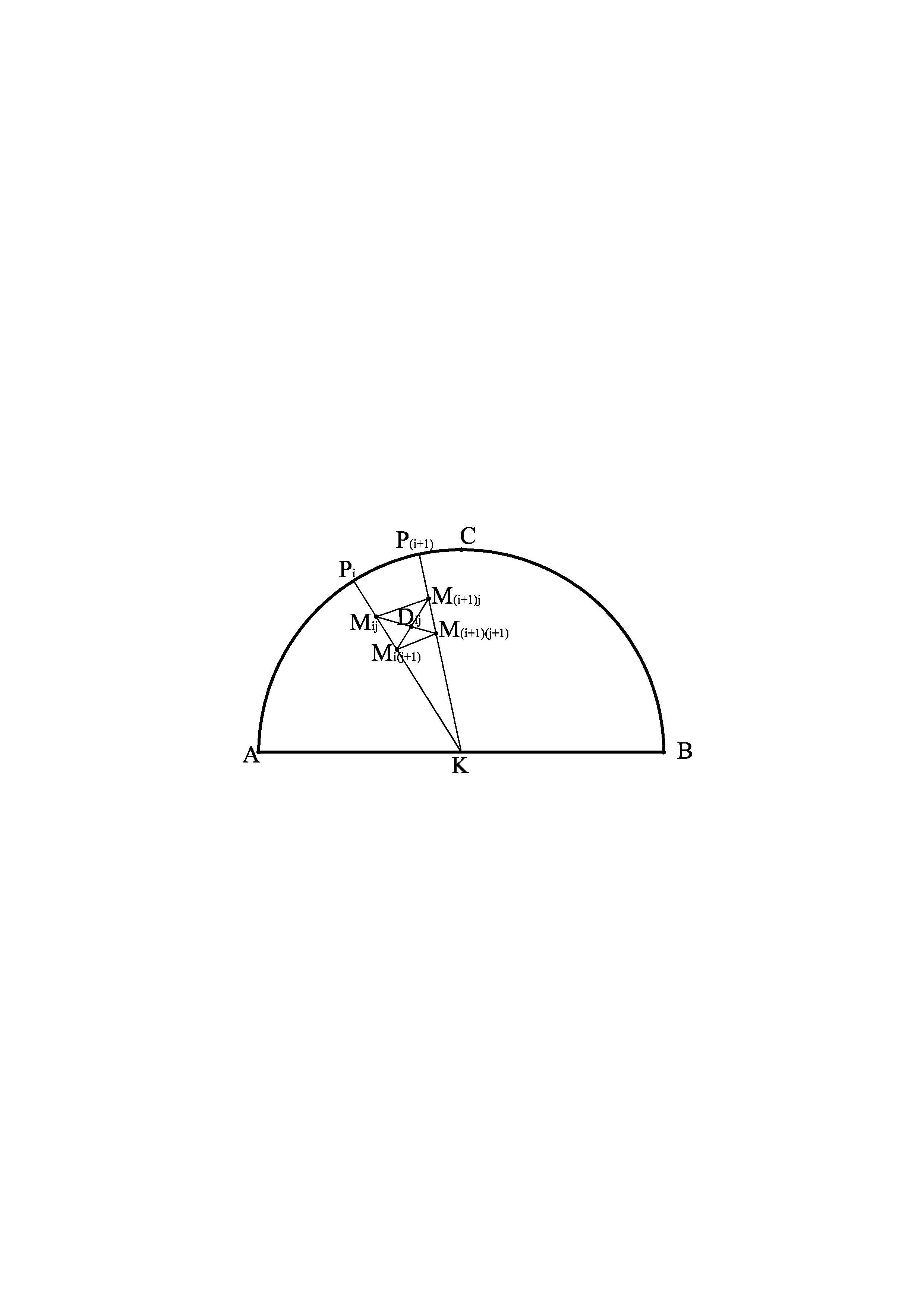 Определим уравнение точки Dij в симплексе :где Пусть заданы координаты характерных точек светопроема   (рис. 3), определяющие его границы с наружной стороны ограждения , ,  и с внутренней стороны ограждения , , , а также координаты расчетной точки . 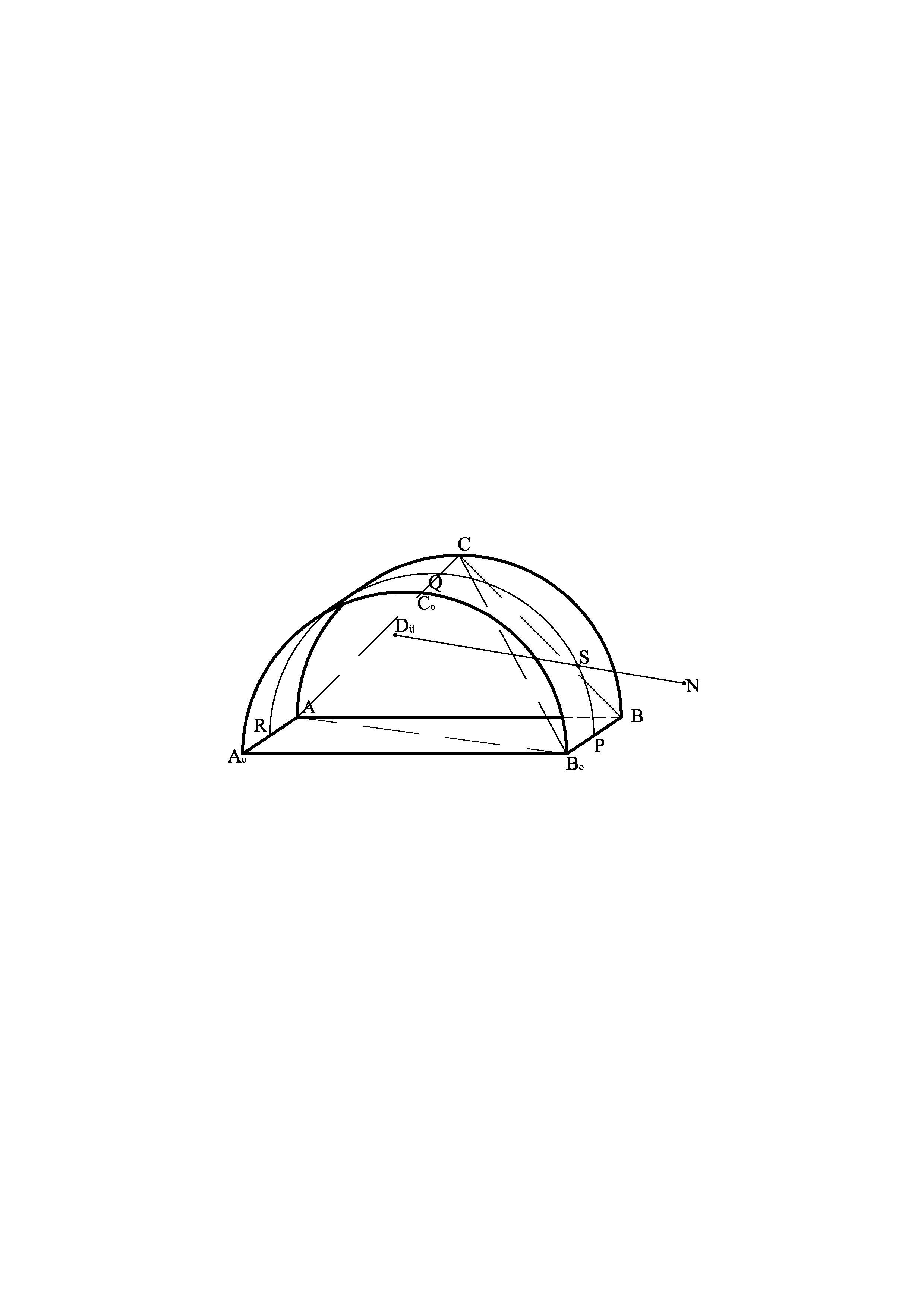 Представим точку  в симплексе :где ,  и  - отношения ориентированных объёмов.Определим уравнение поверхности арки методом подвижного симплекса [5]. Зададим опорные контуры параболической поверхности тремя прямыми: ,  и  с помощью соответствующих точечных уравнений:где  - дополнение до единицы.Поскольку А0АВВ0 и С0СВВ0 являются параллелограммами, то для них справедливы следующие соотношения:Подставив выражения (6) в уравнения прямых (5), после некоторых преобразований, получим:Точечное уравнение дуги параболы, проходящей через три точки, имеет следующий вид:Подставив уравнения опорных контуров (5) и (6) в уравнение (8), получим точечное уравнение параболической поверхности арки:где   Определим точку  – точку пересечения прямой  с параболической поверхностью арки АА0СС0ВВ0. При этом площадь треугольника  должна равняться нулю. На основании теоремы БН-исчисления, получим:Если точки Dij, M, и N принадлежат одной прямой, то их проекции также лежат на одной прямой. На основании этого утверждения получим следующие определители:Раскрывая определители (11), получим систему уравнений:Вместо ,  и  подставляем их значения из уравнения (9) и после некоторых преобразований, получим:Решим сначала второе уравнение системы и найдем значение параметра :где  Теперь определяем значения параметра  из первого уравнения системы (13):где  Итак, при  и при  точка пересечения будет находиться в пределах арочной поверхности, поэтому в дальнейшем значения лучистой освещенности исключаются из расчета.Выводы. Разработан геометрический и аналитический способ определения точки пересечения луча с арочной поверхностью светопроема методами БН-исчисления, что позволяет учесть толщину ограждающей конструкции при расчете параметров распределения лучистого потока в помещении от арочного светопроема, произвольно расположенного в пространстве. Таким образом, данная работа является базой для разработки программы расчета естественной освещенности на компьютере.ЛитератураПугачев Є.В. Рекомендації щодо розрахунку інтегральних характеристик світлового поля від прямокутних і полігональних світлопрорізів / Пугачев Є.В. – Рівне: РДТУ, 2000. – 35 с.Балюба І.Г. Основи математичного апарату точкового числення. / Балюба І.Г., Поліщук В.І., Малютіна Т.П. / Праці ТДАТА. Вип.4. Прикладна геометрія та інженерна графіка, т.29. – Мелітополь, 2005. - С.22-30.Егорченков В.А. Средняя сферическая освещенность от выпуклого четырехугольного светопроема, расположенного в плоскости общего положения / Егорченков В.А. / Науково-технічний збірник "Енергозбереження в будівництві та архітектурі". Випуск 2. Відповідальний редактор А.М. Тугай. – К.: КНУБА, 2011.- С. 95-99.Егорченков В.А. Средняя яркость окна с параболическим завершением в условиях полуясного небосвода / Егорченков В.А. / Современные проблемы строительства / Ежегодный научно-технический сборник № 13. - Донецк: Донецкий ПромстройНИИпроект, 2010. - С. 40-43.Поліщук В.І. Теоретичні основи точкового визначення поверхонь зі змінним симплексом. / Конопацький Є.В., Поліщук В.І. / Наукові нотатки. Міжвузівський збірник. Випуск 22. Частина 2. – Луцьк: ЛДТУ. – 2008. – С.276-281.ВИЗНАЧЕННЯ ТОЧКИ ПЕРЕТИНУ ПРОМЕНЯ З АРКОВОЮ ПОВЕРХНЕЮ СВІТЛОПРОРІЗУ МЕТОДАМИ БН-ЧИСЛЕННЯБалюба І.Г., Єгорченков В.О., Конопацький Є.В., Кощавка І.В.Анотація – в роботі представлено геометричний і аналітичний спосіб визначення точки перетину променя з арковою поверхнею світлопрорізу методами БН-числення, що дозволяє врахувати товщину огороджувальної конструкції при розрахунку параметрів розподілу променистого потоку від аркового світлопрорізу, довільно розташованого в просторі.DEFINITION THE POINT INTERSECTION OF THE RAY WITH THE ARCH SURFACE BY BN-CALCULATION METHODSI. Baluba, V. Yegorchenkov, E. Konopatsky,  KoshavkaSummaryIn work the geometrical and analytical method of definition the point intersection of the ray with an arch surface by BN-calculation methods.(1)(2)(3),(4)(5)(6)(7)(8)(9)(10)(11)(12)(13)(14)(15)